MODÈLE D'ANALYSE DES CAUSES PROFONDES 5 WHYS																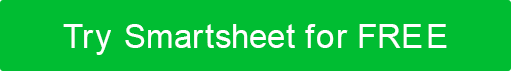 PRODUIT/PROCÉDÉDÉPARTEMENTCOMPLÉTÉ PARCOMPLÉTÉ PARCOMPLÉTÉ PARDATEDÉFINIR LE PROBLÈMEMESURES CORRECTIVES À PRENDREMESURES CORRECTIVES À PRENDREMESURES CORRECTIVES À PRENDREMESURES CORRECTIVES À PRENDREMESURES CORRECTIVES À PRENDREMESURES CORRECTIVES À PRENDREDÉFINIR LE PROBLÈMEDéfinir le problème iciDéfinir le problème iciDéfinir le problème iciDéfinir le problème iciDéfinir le problème iciDéfinir le problème iciDéfinir le problème iciDéfinir le problème iciDéfinir le problème iciMESURES CORRECTIVES À PRENDREMESURES CORRECTIVES À PRENDREMESURES CORRECTIVES À PRENDREMESURES CORRECTIVES À PRENDREMESURES CORRECTIVES À PRENDREMESURES CORRECTIVES À PRENDREDÉFINIR LE PROBLÈMEMESURES CORRECTIVES À PRENDREMESURES CORRECTIVES À PRENDREMESURES CORRECTIVES À PRENDREMESURES CORRECTIVES À PRENDREMESURES CORRECTIVES À PRENDREMESURES CORRECTIVES À PRENDREPOURQUOI EST-CE UN PROBLÈME?CAUSE PRINCIPALE**REMARQUE : Si le « Pourquoi » final n'a pas de solution contrôlable, revenez au « Pourquoi » précédent.**REMARQUE : Si le « Pourquoi » final n'a pas de solution contrôlable, revenez au « Pourquoi » précédent.**REMARQUE : Si le « Pourquoi » final n'a pas de solution contrôlable, revenez au « Pourquoi » précédent.**REMARQUE : Si le « Pourquoi » final n'a pas de solution contrôlable, revenez au « Pourquoi » précédent.**REMARQUE : Si le « Pourquoi » final n'a pas de solution contrôlable, revenez au « Pourquoi » précédent.**REMARQUE : Si le « Pourquoi » final n'a pas de solution contrôlable, revenez au « Pourquoi » précédent.CAUSEPARTIE RESPONSABLEDATE DE DÉBUT DE L'ACTIONDATE À COMPLÉTERPOURQUOI EST-CE UN PROBLÈME?Pourquoi cela se produit-il?Pourquoi?Pourquoi?Pourquoi?Pourquoi?MESURE CORRECTIVEPARTIE RESPONSABLEDATE DE DÉBUT DE L'ACTIONDATE À COMPLÉTERPOURQUOI EST-CE UN PROBLÈME?POURQUOI EST-CE UN PROBLÈME?PROBLÈME CONTRIBUTIFPROBLÈME CONTRIBUTIFPROBLÈME CONTRIBUTIFCAUSEPARTIE RESPONSABLEDATE DE DÉBUT DE L'ACTIONDATE À COMPLÉTERPOURQUOI EST-CE UN PROBLÈME?Pourquoi cela se produit-il?Pourquoi?Pourquoi?Pourquoi?Pourquoi?MESURE CORRECTIVEPARTIE RESPONSABLEDATE DE DÉBUT DE L'ACTIONDATE À COMPLÉTERPOURQUOI EST-CE UN PROBLÈME?POURQUOI EST-CE UN PROBLÈME?AUTRE PROBLÈME CONTRIBUTIFAUTRE PROBLÈME CONTRIBUTIFAUTRE PROBLÈME CONTRIBUTIFCAUSEPARTIE RESPONSABLEDATE DE DÉBUT DE L'ACTIONDATE À COMPLÉTERPOURQUOI EST-CE UN PROBLÈME?Pourquoi cela se produit-il?Pourquoi cela se produit-il?Pourquoi?Pourquoi?Pourquoi?Pourquoi?MESURE CORRECTIVEPARTIE RESPONSABLEDATE DE DÉBUT DE L'ACTIONDATE À COMPLÉTERPOURQUOI EST-CE UN PROBLÈME?POURQUOI EST-CE UN PROBLÈME?DÉMENTITous les articles, modèles ou informations fournis par Smartsheet sur le site Web sont fournis à titre de référence uniquement. Bien que nous nous efforcions de maintenir les informations à jour et correctes, nous ne faisons aucune déclaration ou garantie d'aucune sorte, expresse ou implicite, quant à l'exhaustivité, l'exactitude, la fiabilité, la pertinence ou la disponibilité en ce qui concerne le site Web ou les informations, articles, modèles ou graphiques connexes contenus sur le site Web. Toute confiance que vous accordez à ces informations est donc strictement à vos propres risques.